Задание №2.Изучите в витрине № 28 схему родословной человечества.Сделайте предположение, каково будущее человека как биологического вида. Сменит ли нас на Земле новый вид, более разумный? Приведите свои аргументы.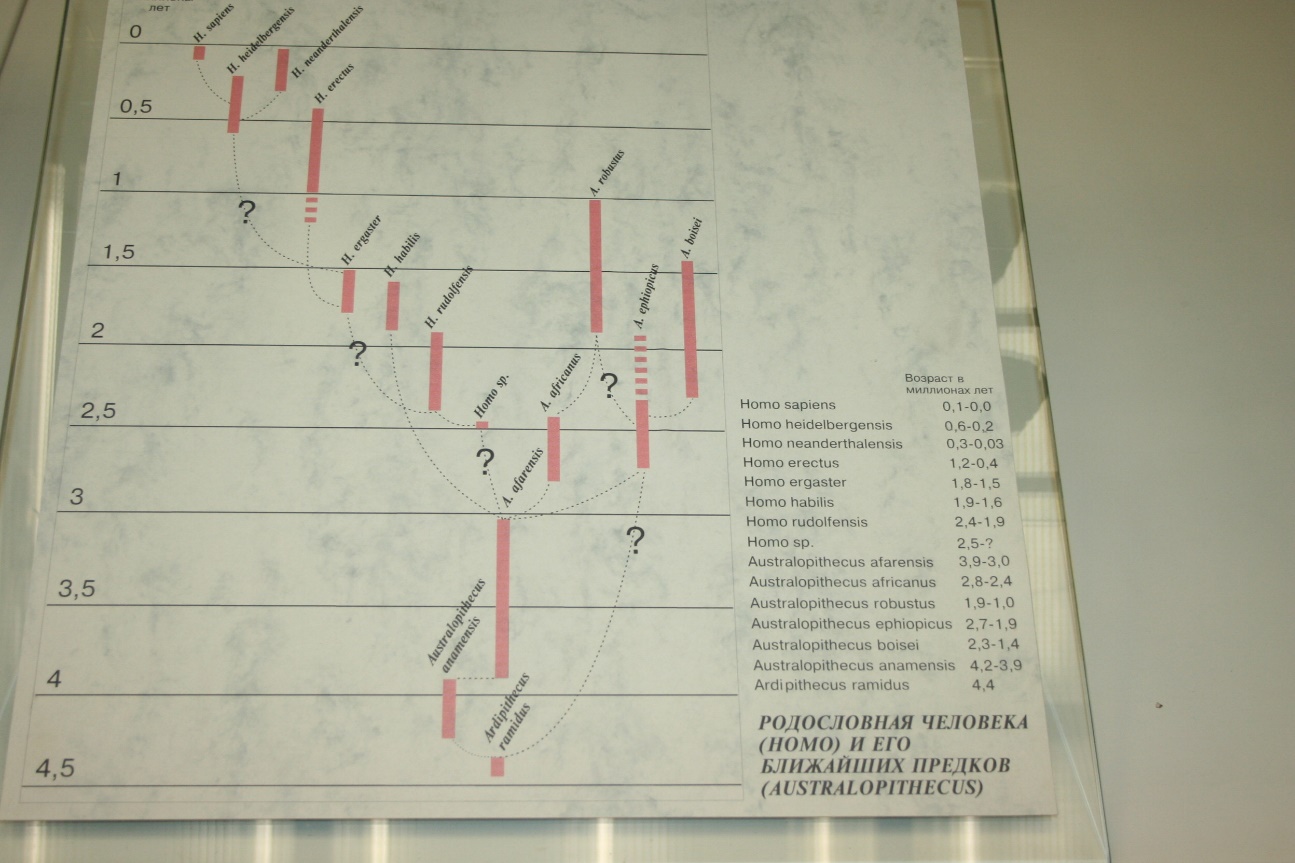 